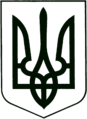 УКРАЇНА
МОГИЛІВ-ПОДІЛЬСЬКА МІСЬКА РАДА
ВІННИЦЬКОЇ ОБЛАСТІ                                                           РІШЕННЯ №509Про затвердження рішення виконавчого комітету Могилів – Подільської міської ради від 28.02.2022р. №73     Керуючись ст. 26, 59 Закону України «Про місцеве самоврядування в Україні», -   міська рада ВИРІШИЛА:1. Затвердити рішення виконавчого комітету Могилів – Подільської міської     ради від 28 лютого 2022 року №73 «Про безкоштовне паркування на     території Могилів – Подільської міської територіальної громади Могилів –    Подільського району Вінницької області на період воєнного стану».2. Контроль за виконанням даного рішення покласти на першого заступника     міського голови Безмещука П.О..            Міський голова                                                  Геннадій ГЛУХМАНЮК Від 05.03.2022р.17 сесії8 скликання